CHAMADA PARA A SELEÇÃO DE PARTICIPAÇÃO NOS JOGOS UNIVERSITÁRIOS 2018 (JUAPs e JUBs)	O Núcleo de Esportes e Lazer – NEL da Divisão de Esportes, por meio da Coordenação do PROESPOL em conjunto com a Comissão de Eventos Esportivos e Formação de Equipes/Times Atletas Universitários no uso de suas atribuições legais e, em conformidade com Portarias 1076/2017 e 0219/2018, o Processo Administrativo UNIFAP nº 23125.03616/2018-69, bem como mediante as condições estabelecidas nesta chamada, torna pública desde o dia 09/03/2018 (publicado no site principal da UNIFAP, com suas alterações) e estabelece as normas para a realização aos estudantes interessados, através da Divisão de Esportes, iniciará o processo de consolidação dos candidatos inscrito para a participação nos Jogos Universitários Amapaenses- JUAP´S 2018 e Outros. 1. APRESENTAÇÃO DA PROPOSTA 	A presente chamada possui como objetivo principal a inscrição e seleção de atletas/discentes da Universidade Federal do Amapá, para participar Jogos Universitários Brasileiros - JUB´S 2018, nas modalidades esportivas disponibilizadas no sistema de inscrição, . 2. DOS CRONOGRAMAS2.1. Da seletiva interna: O processo de inscrição na seletiva interna e seleção dos interessados obedecerá ao seguinte cronograma:2.2. DO PROCESSO DE INSCRIÇÃO NA ETAPA ESTADUAL: Poderá se inscrever na etapa estadual os atletas selecionados na seletiva interna da UNIFAP (pelos treinadores credenciados de forma voluntária, na forma da lei 9.608/1998). *Presencial.** Recibo ou comprovantes de inscrição deverá ser apresentado em 2 vias impressas.2.3. DO PROCESSO DE INSCRIÇÃO NA ETAPA NACIONAL: Poderá se inscrever na etapa nacional os atletas selecionados na etapa estadual.*Aguardando manifestação favorável da Administração Superior, para executar o planejamento desta etapa, será publicada em breve (uma chamada ou comunicado, data provável (a partir de 27/05/2018). 3. DA INSCRIÇÃO NA SELETIVA INTERNA DA UNIFAP3.1 Poderão se inscrever acadêmicos regularmente matriculados nesta IES, Nascidos entre 01 de janeiro de 1993
a 31 de dezembro de 2000.3.2 O candidato deverá preencher um formulário on-line de inscrição disponível no link: www2.unifap.br/edfisica/2018/02/28/informe-94/.3.2.1 Todo acompanhamento e processamento serão através do link citado acima (3.2) e ainda podendo ser transmitido pelo portal (www.unifap.br/) ou (www2.unifap.br/desport) página oficial da Divisão de Esportes – DESPORT, o  candidato  deve  acompanhar  as  publicações  e  avisos  no  endereço  eletrônico, citado acima.    3.2.2 A UNIFAP/NEL/DESPORT não se responsabiliza por solicitação de inscrição não recebida por motivos de ordem técnica que afetem os computadores, falhas de comunicação, congestionamento das linhas de comunicação, bem como por outros fatores que impossibilitem a transferência dos dados.3.2.3 Não haverá devolução da taxa de inscrição em nenhuma hipótese, salvo em caso de cancelamento do evento, e nem aproveitamento da taxa paga para outros certames/eventos ou entre candidatos (pois o candidato deverá ter conhecimento e ciência que o valor da taxa será encaminhado à FADAP) 3.3 As inscrições online dos interessados deverão ser feitas impreterivelmente no período de 01/03/2018 à 29/03/2018. Não serão aceitas inscrições feitas fora deste período.3.4 O candidato interessado deve estar realizando treinamentos na modalidade que pretende participar da competição e comprovar os treinamentos através da entrega de uma ficha de frequência dos treinamentos ou declaração de comparecimento aos treinos assinada pelo técnico responsável pelo treinamento, referente aos meses de março de 2018, apresentar no Núcleo de Esportes e Lazer – NEL/DESPORT. (Modelo, disponível no site e, em anexo)3.5 O candidato deve comprovar que estar regularmente matriculado nesta instituição de ensino, anexando ao formulário de inscrição online o atestado de matricula atualizado. 4.  DA SELEÇÃO DOS ATLETAS: 4.1. Os candidatos serão selecionados pelos analistas de apoio pedagógico – Educação física, por critérios técnicos e de frequência aos treinamentos. 4.2. Poderão ser analisados os resultados de participações em competições das quais o candidato tenha disputado nos anos de 2018 e 2017, na modalidade esportiva que o candidato pleiteia a vaga (o candidato deverá apresentar ao treinador comprovando os resultados). 4.3. Caso seja necessário, poderá ser realizada uma disputa entre os candidatos, organizada pela Comissão NEL/DESPORT.4.4. O candidato selecionado na seletiva interna ganhará o direito de representar a instituição na etapa estadual do JUAP´S 2018 – nas modalidades disponíveis no sistema de inscrição WordPress.4.4.1 A oferta de cada modalidade está condicionada a cadastro de reserva e disponibilidade de treinadores voluntários com horários flexíveis. 4.5. O candidato selecionado na etapa estadual ganhará o direito de representar a instituição na etapa nacional do JUB´S 2018 - nas modalidades disponíveis no sistema de inscrição WordPress, conforme o subitem 4.4.15.  RESULTADO DA SELEÇÃO INTERNA5.1. O resultado da seletiva interna será divulgado no site da UNIFAP, em 2018 (conforme a necessidade, e autorização previam dos treinadores e ainda da Comissão), com prazos de antecedência mínima de 72h, conforme reza a CF/88, princípio da publicidade, descrito no artigo 5º, inciso LX, art.37, caput, Constituição Federal de 1988, poderes basilares da Administração Pública.  6. DA INSCRIÇÃO NA ETAPA ESTADUAL DO JUBS 2018:6.1. Poderão realizar a inscrição no JUB´S 2018, nas modalidades disponíveis no sistema de inscrição WordPress, os candidatos selecionados na seletiva interna da UNIFAP. 6.2. O candidato deve apresentar fotocópia legível do documento oficial com foto e CPF que será escaneados.6.3. O candidato deve apresentar um laudo médico atestando sua capacidade física e mental para participar de competições esportivas.  6.3.1 O modelo de atestado médico será provavelmente do sistema CBDU, que será encaminhado por e-mail ou publicado no site.6.4. Ao apresentar a FICHA CADASTRAL ATLETA bem como o TERMO DE RESPONSABILIDADE DO DISCENTE ATLETA, o candidato estará ciente das normas contidas neles e, servirá para o ano de 2018.6.5 O candidato deve providenciar o pagamento da taxa de inscrição da competição, a qual será encaminhada à FEDERAÇÃO ACADÊMICA DE DESPORTO DO AMAPÁ- FADAP, conforme descrito nas informações gerais e ainda observação item 5, publicadas no site. 6.6. A apresentação dos documentos solicitados nos itens 6.2, 6.3, 6.4, deverá ser exclusivamente de forma presencial no Núcleo de Esportes e Lazer – NEL da Divisão de Esportes - DESPORT (localizada na Rod. Juscelino K. de Oliveira, km 02 – Campus Marco Zero – Macapá /AP - CEP. 68906-970, Quadra de Esportes da UNIFAP, Sala 01).6.6.1 NEL/DESPORT – Funciona das 14h às 19h na quadra de Esportes de segunda à sexta-feira (intervalo das 17h00min às 17h15min)6.6.2 Não estaremos atendimento nos dias de feriados e facultados. Os atendimentos aos sábados e turno matutino e EXCLUSIVAMENTE ao Curso de Educação Física, logo os Candidatos devem se direcionar na sala do NEL/DESPORT, e não na Coordenação do Curso, só em casos excepcionalmente e previamente agendados.6.6.3 Excepcionalmente será atendidos na Coordenação do Curso de Educação Física (Bloco dos Professores) pessoas com Necessidades Especial – PcD, devido a acessibilidade, ou em casos previamente agendados pelos treinadores.  7. DA INSCRIÇÃO NA ETAPA NACIONAL DO JUBS -2018:7.1. Poderão realizar a inscrição na etapa nacional do JUB´S 2018 - nas modalidades disponíveis no sistema de inscrição WordPress, os candidatos selecionados na etapa estadual. 7.2.  Idem, do item 6.4.7.3. O candidato deve providenciar o pagamento da taxa de inscrição na competição junto a FEDERAÇÃO ACADÊMICA DE DESPORTO DO AMAPÁ- FADAP, conforme descrito no item 5, da observações inseridas nas informações gerais da FADAP, em 28/02/2018 (publicadas no site). 7.4 Na fase Nacional e Local candidato deve apresentar uma cópia da lista o qual “está seu nome” ou caso não esteja, entregar em envelope separado contendo: fotocópia do 1 -RG/CPF, 2 - Atestado de Matricula atualizado e impressão 3 - contrato de seguro de vida e saúde com vigência (PREVISUL), no período da competição, para encaminharmos ao setor responsável inclusão imediatamente.7.4.1 Logo, a UNIFAP, já possui o contrato de seguro aos alunos das UNIFAP, conforme solicitado informações, pela DESPORT, através do Memo. Eletro. 146/2017 – DESPORT estará disponível no site a partir de 26/03/2018.  8. DISPOSIÇÕES GERAIS8.1. O inscrito que não cumprir com TODAS as disposições desta chamada será automaticamente excluído do processo;8.2. Os casos omissos serão resolvidos pelos Treinadores (Educação Física) Responsáveis de Cada Time/equipe professores credenciados de forma voluntaria pela instituição e Comissão.Macapá, 23 de março de 2018.À Comissão de Eventos Esportivos e Formação de Equipes/Times Atletas UniversitáriosPortaria 0219/2018 - UNIFAP 	DECLARAÇÃO	Venho por meio desta declarar que o Acadêmico: __________________________ Matrícula: ______________Curso: ___________________, é atleta da assíduo e apresenta capacidade técnica para representar UNIFAP, em competições universitárias. Segue abaixo o dias de treino:*ExemploMacapá, _ de __________ de 2018.       _____________________________________Técnico (Treinador) 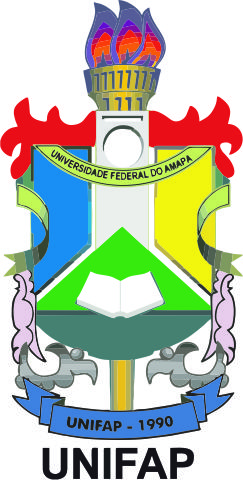 MINISTÉRIO DA EDUCAÇÃOFUNDAÇÃO UNIVERSIDADE FEDERAL DO AMAPÁ Núcleo de Esportes e Lazer – NEL da Divisão de Esportes – DESPORT LISTA DE PRESENÇA ALUNO ATLETAMODALIDADE: ____________________________________________________                                           _______________________________________     Assinatura por extenso do (a) Técnico                                                             Assinatura do Núcleo de Esportes (NEL/DESPORT)Macapá – AP 2018.SELETIVA INTERNASELETIVA INTERNASELETIVA INTERNAETAPASDATAHORÁRIOInscrição online na seletiva interna da UNIFAP - atestado de matricula atualizado01/03/2018 à 29/03/2018 A partir das 00:00 do dia 01/03 até as 11:59 do dia 01/03/2018.Divulgação da lista de Inscritos no sistema, banco de dados (cadastro)29/03/2018A partir das 16:00 do dia 29/03.Analise e seleção 05 a 29/03/2018A maioria dos treinadores, aptos já estão realizando treinamento, já os demais, devêm procurar a unidade NEL/DESPORT, para solicitar ou informar os dias e locais de treinamentos.  Divulgação do resultado da seleção-À Critério de Cada treinador. Não cabe ao mérito da NEL/DESPORTEntrega da Ficha de frequência no treinamento ou declaração (modelo disponível no site e nesta chamada), responsáveis: treinadores ou orientadores designados pelos orientadores. 26/03 a 04/04/2018*A partir das 14:00 do dia 27/03 até as 19:00 do dia 02/04/2018.Horários de atendimento para esta finalidade das 14h às 19h. INSCRIÇÃO NA ETAPA ESTADUALINSCRIÇÃO NA ETAPA ESTADUALINSCRIÇÃO NA ETAPA ESTADUALETAPASDATAHORÁRIOConsolidação da Inscrição efetuadas no sistema WordPress (site), com apresentação da documentação imprensa (disponível no site: 1 - Ficha cadastral; 2 - Termo de Responsabilidade; 3 - RG/CPF e 4 - Recibo ou comprovantes de inscrição, efetuada no sistema) no JUAP'S - Assinatura da ficha de inscrição. 26/03/18 a 04/04/18.De 14h15min as 17h00min e de 17h15min as 19h00min Pagamento da Taxa de Inscrição deverá está acompanhada em um envelope formato A4, com fotocópia da documentação legível, citada na etapa 1 deste item (2.2)  12/03/18 a 15/03/18.De 14h15min as 17h00min e de 17h15min as 19h00minEntrega do laudo médico*As Consultas serão agendadas na UBS/UNIFAP, no entanto casos já tenham poderá entregar no mesmo prazo citado etapa 1, deste item 2.202/04/18 a 13/04/18.De 14h15min as 17h00min e de 17h15min as 19h00minINSCRIÇÃO NA ETAPA NACIONALINSCRIÇÃO NA ETAPA NACIONALINSCRIÇÃO NA ETAPA NACIONALETAPASDATAHORÁRIO *** ******TREINOSTREINOSData e DiaHorário__/___/2018 - terça-feira*__:__h ás ___:___h__/___/2018 - quinta-feira*__:__h ás ___:___hOrdemNome do EstudanteMatrícula____/____/2018Assinatura____/____/2018Assinatura____/____/2018Assinatura____/____/2018Assinatura2345678910